План-конспект занятияпедагога дополнительного образования Новицкого Сергея ИгоревичаОбъединение –коллектив современного танца «Танцевальный марафон»Программа – Второй год обучения.Группа - 02-101, 02-100, 02-99 Дата проведения: - 30.12.2022 (перенос с 31.12.22)Время проведения: 8 ч. 00 мин. 9 ч. 40 мин. 11 ч. 20 мин. Тема занятия: «Общеукрепляющие и развивающие упражнения под музыку.»Цель занятия: развитие с помощью гимнастики мышечной массы и пластики на основе силовых упражнений. Ход занятия.Вводная часть.       - Разминка: повороты головы, движения для плечевого пояса, танцевальные элементы, наклоны корпуса, движения для рук, прыжки на месте и в продвижении, бег с захлёстом, восстановление дыхания.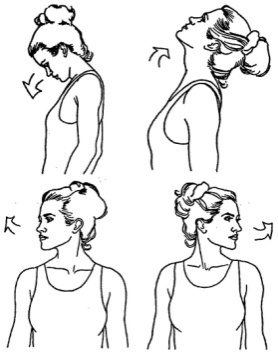 Партерный экзерсис- Постановка корпуса, упражнение на коврике.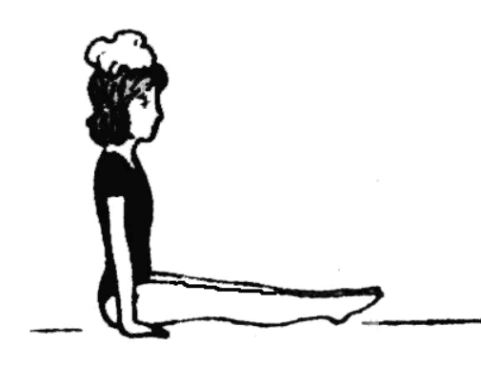      - Релеве. Упражнение на укрепление мышц стопы и выворотности.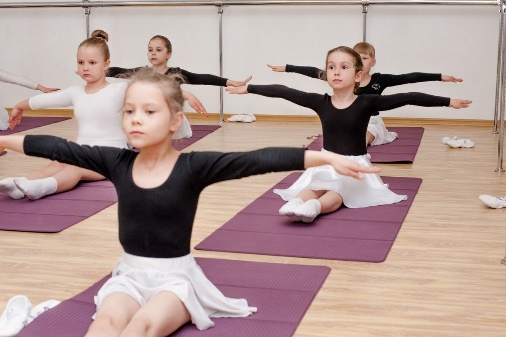      - Складочка: вперед, к правой ноге и к левой.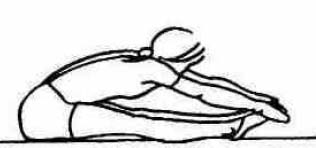      - Складочка по первой выворотной позиции.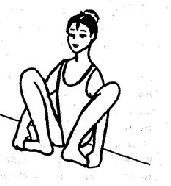      - Упражнение на расстяжку мышц стопы сидя по 6 позиции.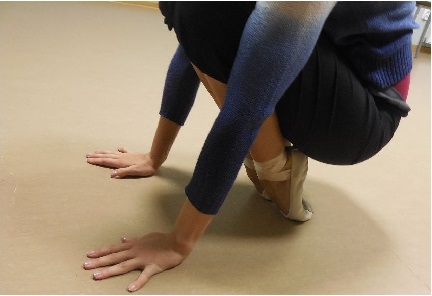 - Упражнение «Бабочка»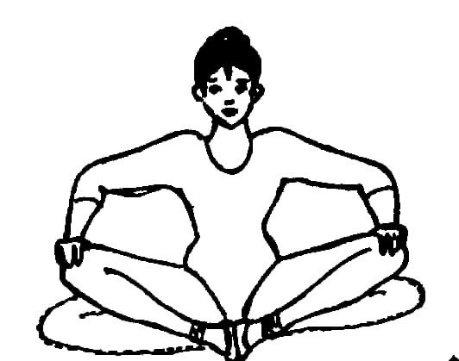      - Упражнение «Лягушка» лежа  на животе и на спине.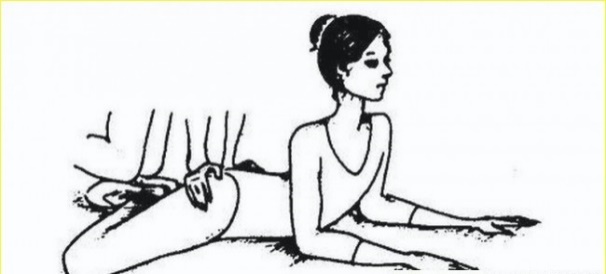      - Упражнение «Уголок» силовое упражнение для укрепления мышц    живота.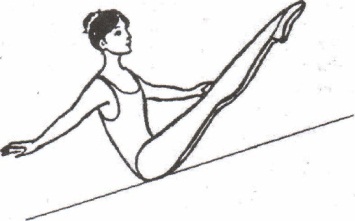      - Упражнение «Улитка-бутерброд» для гибкости мышц спины.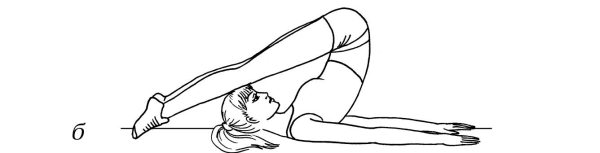 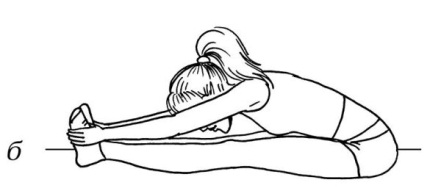      - Упражнение «Коробочка»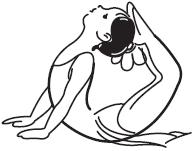      - Упражнение «Корзиночка»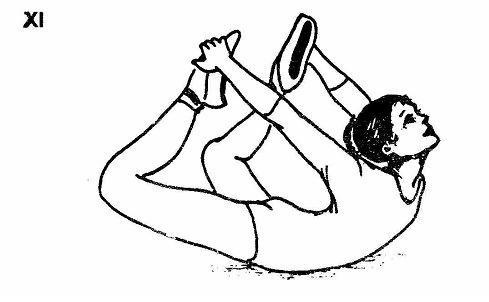      - Упражнение «Лодочка»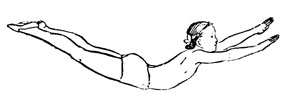      - Шпагаты на правую ногу, на левую ногу и поперечный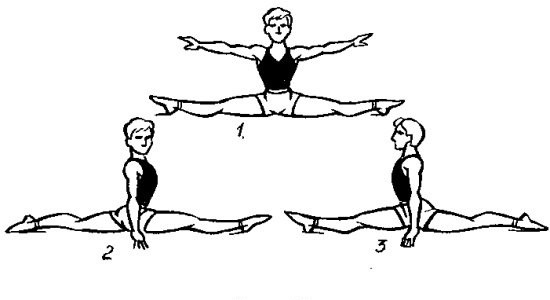 2. Основная часть.Разучивание движений: в характере и стиле джаз-модерн, основные танцевальные комбинации.-Комбинация гранд батман на середине. Обратите внимание на комбинацию. Старайтесь делать точно по видеоматериалу.https://www.youtube.com/watch?v=ibzp-xNQqTU-Контемпари в сочетании свинга.https://www.youtube.com/watch?v=JLIz9MF8_fs-Повторить танец «Мама Мария».- Посмотрите внимательно видео и повторите их, начинайте учить медленно, затем повторяйте в темпе. Пока не выучите. Считайте вслух, соблюдайте ритм, держите спину, руки, позиции ног.3. Заключительная часть:- расслабление лежа на спине, восстановление дыхания.Домашнее задание: - Выучить комбинации по первому и второму видео, запомнить их. Обратная связь: фото или видео занятий детей в домашних условиях на электронную почту: metodistduz@mail.ru для педагога Новицкого С.И.